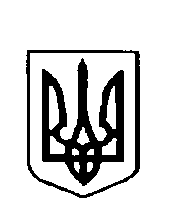   Варковицька сільська рада ВоСЬМЕ скликання( тридцять шоста сесія)  рішення Про  передачу земельної  ділянки  у  власність для будівництва і обслуговування житлового будинку, господарських  будівель та споруд 	Розглянувши заяву громадянки Стельмащук  Ніни Петрівни, жительки с.Зелений Гай вул.Маркова,69 про затвердження технічної документації із землеустрою щодо встановлення (відновлення) меж земельної ділянки в натурі (на місцевості), для будівництва та обслуговування житлового будинку господарських будівель і споруд (присадибна ділянка), яка розташована в межах с.Зелений Гай по вул.Маркова, 69  на території Варковицької сільської ради Дубенського району Рівненської області, керуючись ст. 12, 40, 81, 116, 118, 120, 121, 186 Земельного кодексу України, п.34 ст.26 Закону України  "Про місцеве самоврядування в Україні", сільська рада В И Р І Ш И Л А:1.Затвердити технічну документацію із землеустрою щодо встановлення (відновлення) меж земельної ділянки в натурі (на місцевості) громадянці Стельмащук Ніні Петрівні для будівництва та обслуговування житлового будинку господарських будівель і споруд (присадибна ділянка) площею 0,2500га., кадастровий номер 5621680800:03:001:0079 за рахунок земель житлової та громадської забудови, яка розташована в межах с. Зелений Гай по вул. Маркова, 69 на території Варковицької сільської ради Дубенського району Рівненської області.              2.Передати громадянці Стельмащук Ніні Петрівні у власність земельну ділянку для будівництва та обслуговування житлового будинку господарських будівель і споруд (присадибна ділянка) площею 0,2500га., кадастровий номер 5621680800:03:001:0079 за рахунок земель житлової та громадської забудови, яка розташована  в межах с. Зелений Гай по вул.Маркова,69 на території Варковицької сільської ради Дубенського району Рівненської області.3.Громадянці  Стельмащук Ніні Петрівні оформити право власності на земельну ділянку в порядку визначеному законодавством.4.Контроль за виконання даного рішення покласти на землевпорядника сільської ради. Сільський голова						Юрій ПАРФЕНЮК  06 вересня 2023  року      №1151        